...........................................................................................................................................................................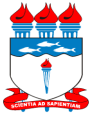                                        SERVIÇO PÚBLICO FEDERAL
                                      MINISTÉRIO DA EDUCAÇÃO
                              UNIVERSIDADE FEDERAL DE ALAGOAS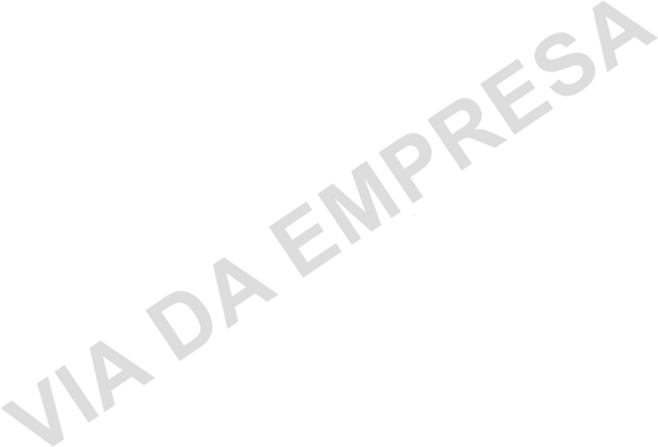                                        SERVIÇO PÚBLICO FEDERAL
                                      MINISTÉRIO DA EDUCAÇÃO
                              UNIVERSIDADE FEDERAL DE ALAGOAS                                       SERVIÇO PÚBLICO FEDERAL
                                      MINISTÉRIO DA EDUCAÇÃO
                              UNIVERSIDADE FEDERAL DE ALAGOAS                                       SERVIÇO PÚBLICO FEDERAL
                                      MINISTÉRIO DA EDUCAÇÃO
                              UNIVERSIDADE FEDERAL DE ALAGOAS                                       SERVIÇO PÚBLICO FEDERAL
                                      MINISTÉRIO DA EDUCAÇÃO
                              UNIVERSIDADE FEDERAL DE ALAGOAS                                       SERVIÇO PÚBLICO FEDERAL
                                      MINISTÉRIO DA EDUCAÇÃO
                              UNIVERSIDADE FEDERAL DE ALAGOAS                                       SERVIÇO PÚBLICO FEDERAL
                                      MINISTÉRIO DA EDUCAÇÃO
                              UNIVERSIDADE FEDERAL DE ALAGOAS                                       SERVIÇO PÚBLICO FEDERAL
                                      MINISTÉRIO DA EDUCAÇÃO
                              UNIVERSIDADE FEDERAL DE ALAGOASRECIBO DE PRESTAÇÃO DE SERVIÇO DE RECARGA DE TONER/ CARTUCHO DE TINTARECIBO DE PRESTAÇÃO DE SERVIÇO DE RECARGA DE TONER/ CARTUCHO DE TINTARECIBO DE PRESTAÇÃO DE SERVIÇO DE RECARGA DE TONER/ CARTUCHO DE TINTARECIBO DE PRESTAÇÃO DE SERVIÇO DE RECARGA DE TONER/ CARTUCHO DE TINTARECIBO DE PRESTAÇÃO DE SERVIÇO DE RECARGA DE TONER/ CARTUCHO DE TINTARECIBO DE PRESTAÇÃO DE SERVIÇO DE RECARGA DE TONER/ CARTUCHO DE TINTARECIBO DE PRESTAÇÃO DE SERVIÇO DE RECARGA DE TONER/ CARTUCHO DE TINTARECIBO DE PRESTAÇÃO DE SERVIÇO DE RECARGA DE TONER/ CARTUCHO DE TINTA              RECIBO              RECIBO              RECIBODados da unidade solicitanteDados da unidade solicitanteDados da unidade solicitanteDados da unidade solicitanteDados da unidade solicitanteDados da unidade solicitanteDados da unidade solicitanteDados da unidade solicitanteUnidade Solicitante:Unidade Solicitante:Unidade Solicitante:Unidade Solicitante:Unidade Solicitante:Unidade Solicitante:Unidade Solicitante:Data entrega:Servidor Responsável:Servidor Responsável:Servidor Responsável:SIAPE/CPF:SIAPE/CPF:SIAPE/CPF: Nº da Requisição:Nº do Empenho:                        Nº do Empenho:                        Nº do Empenho:                        Nº do Empenho:                        Nº do Empenho:                        Telefone:Telefone:Descrição do Toner/Cartucho de tintaDescrição do Toner/Cartucho de tintaDescrição do Toner/Cartucho de tintaDescrição do Toner/Cartucho de tintaQuantidadeValor UnitárioValor UnitárioTotal (R$)TOTALTOTALTOTALTOTALDados da empresa responsável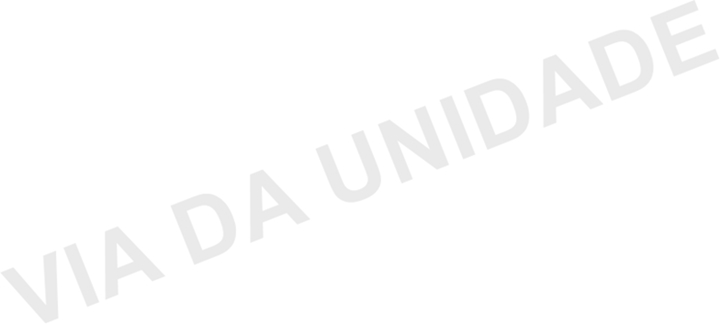 Dados da empresa responsávelDados da empresa responsávelDados da empresa responsávelDados da empresa responsávelDados da empresa responsávelDados da empresa responsávelDados da empresa responsávelDados da empresa responsávelDados da empresa responsávelEmpresa:Empresa:Empresa:Empresa:Empresa:Empresa:Data recebimento:Data recebimento:Data recebimento:Data recebimento:Responsável pelo recebimento:Responsável pelo recebimento:CPF:CPF: Nº da Requisição:Nº do Empenho:                        Nº do Empenho:                        Nº do Empenho:                        Telefone:Telefone:Telefone:Descrição do Toner/Cartucho de tintaDescrição do Toner/Cartucho de tintaDescrição do Toner/Cartucho de tintaQuantidadeValor UnitárioValor UnitárioValor UnitárioValor UnitárioValor UnitárioTotal (R$)